Развлечение ко Дню матери в средней группеХод мероприятияПод песню «Букет из белых роз» дети заходят в зал встают на полукругом.Начинается презентация «Наши мамы» в ходе презентации воспитатели читают предисловие.Восп.: слово МАМА – одно из самых древних на земле и почти одинаково звучит на языке всех народов. Это говорит о том, что все люди почитают и любят матерей. Во многих странах отмечается День матери.Восп.: первое слово, которое произносит человек – это слово МАМА. Любовь к матери заложена в нас самой природой. Максим Горький писал «Без солнца не цветут цветы, без любви нет счастья, без женщины нет любви, без матери нет ни поэта, ни героя.Восп.: все люди уважают и любят своих матерей. С Днем матери вас дорогие наши мамы. Этот осенний день посвящается вам. Пусть этот праздник будет светлым! Пусть уходят печали и сбываются мечты, пусть люди всего мира дарят вам добро и улыбки!Дети перестраиваются в полукруг и читают стихотворение:Мама-это небо! (руки вверх)Мама-это свет! (руками вверху показываем фонарики)Мама-это счастье (руки к груди)Мамы-лучше нет (машем головой нет - нет)Мама-это сказка! (большой палец Во)Мама-это смех! (смеемся, улыбаемся)Мама-это ласка! (гладим себя по голове)Мамы-любят всех! (шлем воздушный поцелуй руками мамам)Дети дарят цветы мамам и садятся на стульчики.Дети читаю стихи.1. Я сегодня утром всталС удивлением узналЧто у нашей мамы праздникВот такой вот я проказник.2. А меня сегодня в садикПапа утром провожалНе скучай моя мамуляКрикнул я и убежал.3. Мамочка родная,Я тебя люблюЯ сорву цветочкиТебе их подарю.4. Нарисую солнышкоДля мамочки моейСветит пусть в окошечкоЕй будет веселей.5. Мы желаем нашим мамам,Никогда не унывать.С каждым годом быть все краше,И поменьше нас ругать.Восп.: Мама всегда и во всем самая-самая. И сегодня мы предлагаем нашим мамам поучаствовать в конкурсах вместе со своими детьми.И наш первый конкурс, очень простой, называется «Мы знаем друг друга». Мамам предстоит с закрытыми глазами найти своего ребенка.Стихи:1. Лучше ее не бывает на светеЗнают с рожденья об этом все дети,Хоть мы бываем сердиты, упрямы,Все нам прощает любимая мама.2. Подрастем и будем самиМы заботиться о мамеА пока доставим ейРадость песенкой своей.Дети поют песню про маму.Восп.: Деток вы своих узнали, а теперь давайте посмотрим, какие наши мамы ловкие и проворные. И второй конкурс нашего вечера очень веселый, а называется он «Веселые пингвины» мамы вместе с детьми должны пройти расстояние, зажав воздушный шарик, ногами в коленях). В конкурс приглашаются мамы мальчиков.Восп.: сейчас наши мамы отдохнут, а дети прочитают им стихотворения.1. Мама- первое слово ребенка,Мама- первые в жизни шаги.Мама- самое в мире святое,Маму, маму свою береги.2. Кто открыл мне этот мир,Не жалея своих сил.И всегда оберегала,Лучшая на свете мама.3. Нет нигде такого сына,Настоящего мужчины.Любит маму обнимать,Очень нежно целовать.4. Книжки вечером читает,И всегда все понимает.Даже если я упряма,Знаю, любит меня мама.5. Мамочка, как бабочка,Веселая, красивая.Ласковая, добрая,Самая любимая.Восп.: у наших мам, самые добрые ласковые и умелые руки. А вот насколько богатой фантазией обладают мамы, мы сейчас проверим. Итак, наш третий конкурс чисто женский, потому приглашаются мамы и их дочки, а называется он «Золотые ручки» мамы должны из платка, шарфика, бантов сделать наряд ребенку. В этом конкурсе участвуют мамы с дочками.Восп.: Ребята, а какие ласковые слова, хорошие слова вы знаете про мам?Дети: любимая, дорогая, ласковая, заботливая, милая, нежная, мамочка, мамулечка.Восп.ь: молодцы ребята. Нам бы хотелось, что бы вы как можно чаще называли своих мам такими словами.Стихи детей.1. Мама, нет тебя дороже,Мама все на свете может,Мам сегодня поздравляем,Мамам счастья мы желаем.2. Мама- осень золотая,Мама- самая родная,Мама- это доброта.Мама- выручит всегда!3. Большой поклон вам все родные мамы,За, то что вы на свете есть.За доброту, за золотые руки,За материнский ваш совет,От всей души мы вам желаемЗдоровья, счастья, долгих лет.Восп.: русская мудрость гласит: «Сердце матери-лучше солнца греет». Предлагаем дружную игру-соревнование между детьми и родителями «Нарисуй солнышко». У каждого члена команды в руке гимнастическая палка, впереди обруч. Поочередно выбегая с палками, разложить их лучами вокруг своего обруча – «нарисовать солнышко».Восп.: посмотрите дети, как любят вас ваши мамы, сколько лучиков любви направлено к вам. И вы мамы, посмотрите на беззащитные лучики ваших детей, они так нуждаются в вашей заботе и любви. Давайте будем вежливы и внимательны друг другу.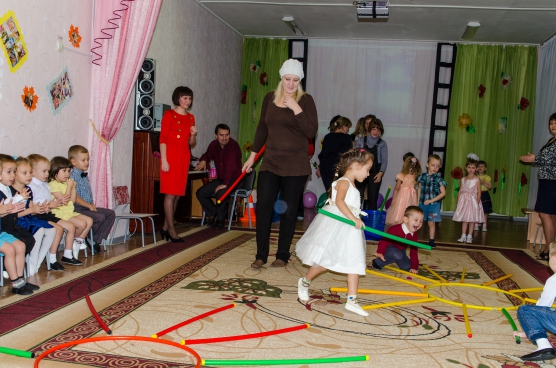 Восп.: а теперь мы хотим загадать детям загадки.Внимательно их слушать нужно, а потом ответить нужно!1. Кто позже всех ложитьсяИ раньше всех встает?В заботах день проводитИ очень устает? (мама)2. В ушках маминых сверкаютИ совсем они не тают.Серебрятся льдинки-крошкиВ маминых ушах (сережки)3. Это кушанье для всехМама сварит на обед.И половник тут как тут –Разольет в тарелки. (суп)4. Эти шарики на нитиВы примерить не хотите ль?На любые ваши вкусыВ маминой шкатулке (бусы).Воспитатель: а теперь давайте посмотрим, не разучились ли мамы пеленать малышей. И следующий конкурс «Кто быстрее запеленает куклу». Участие могут принимать и мамы и бабушки.Стихи:Свяжет носочки и сварит обедЗнает варенья старинный рецептЧасто печет пирожки и оладушки,Наша хорошая, добрая бабушка.Восп.: а теперь переходим к следующему конкурсу, который называется «Укрась свою маму». Для игры приглашаются несколько пар с детьми. Посередине зала ставиться стол с аксессуарами: шляпки, шарфики, бусы, заколки и прочее. Мамы садятся на стульчики вокруг стола. По сигналу дети начинают украшать свою маму.Стих:Слушайте, слушайте, слушайте.Сегодня поем мы для вас!Все самое доброе, лучшееСогрето теплом ваших глаз.Дети танцуют танец.Восп.:Сейчас дети подарят подарки своим мамам!Дорогие мамы! Мы ждем вас в нашем гостеприимном зале снова и снова, и очень надеемся, что сегодня нам удалось подарить Вам несколько замечательных мгновений, приятных минут в Ваш праздник!